О проведении профилактической операции «Жилище-2020» на территории сельского поселения  Бурлинский сельсовет MP Гафурийский район Республики Башкортостан     Руководствуясь федеральными законами от 21 декабря 1994 года № 69-ФЗ «О пожарной безопасности», от 22 июля 2008 года № 123-ФЗ, от 6 октября 2003 года, 131-ФЗ «Об общих принципах организации местного самоуправления в Российской Федерации, постановлением администрации MP Гафурийский район РБ от 12.01.2017 №  5 « О проведении профилактической операции « Жилище-2020» на территории МР Гафурийский район РБ», в целях предупреждения пожаров в местах проживания людей, а также проведения комплекса превентивных мер по недопущению пожаров, минимизации материальных и социальных потерь сельского поселения Бурлинский сельсовет MP Гафурийский район РБПОСТАНОВЛЯЕТ:1.  Совместно с ОНД Гафурийского района, членами комиссии по ЧС и ПБ, депутатами сельского поселения Бурлинский сельсовет (по согласованию) организовать подворный обход сельского поселения с целью выявления и устранения нарушений правил пожарной безопасности.При	обнаружении нарушений правил пожарной безопасности вручать владельцам домов «Предложения об устранении выявленных нарушений правил пожарной безопасности домовладельцам».Предложить начальнику ОНД Гафурийского района Ардаширову И.Х. провести с работниками администрации сельского поселения  инструкторско-методическое занятие по правилам пожарной безопасности в жилых домах и порядку проведения подворного обхода.Работникам администрации и членам комиссии по ЧС и ПБ ежемесячно до 30-го числа предоставлять информацию в письменном виде.При проведении подворного обхода особое внимание обратить на одиноких пенсионеров, инвалидов, многодетные семьи и лица, злоупотребляющие алкоголь. Данную работу организовать совместно с депутатами Совета сельского поселения Бурлинский  сельсовет.Контроль за выполнением данного постановления оставляю за собой.               Глава сельского поселения                      А.К.Хайретдинов                                                                                         Приложение № 1ЛИСТ СОГЛОСОВАНИЯПриложение №2к постановлению Администрациисельского поселения Бурлинский сельсовет муниципального районаГафурийский  район РБ№ 11 от 31.01.2020г.ОТЧЁТо проделанной профилактической работе в рамках операции «Жилище-2020»сельского поселения Бурлинский сельсоветмуниципального района Гафурийский район Республики Башкортостан за период________________ 2019 годаУправляющий делами                                                     Суфиянова И.М.БАШОРТОСТАН ЕСПУБЛИКАҺЫFАФУРИ РАЙОНЫ МУНИЦИПАЛЬ РАЙОНЫБУРЛЫ АУЫЛ СОВЕТЫАУЫЛ БИЛӘМӘҺЕХАКИМИТЕ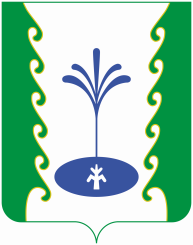 РЕСПУБЛИКА БАШКОРТОСТАНАДМИНИСТРАЦИЯСЕЛЬСКОГО ПОСЕЛЕНИЯ БУРЛИНСКИЙ СЕЛЬСОВЕТМУНИЦИПАЛЬНОГО РАЙОНАГАФУРИЙСКИЙ РАЙОН453060, Fафури районы, 
Бурлы ауылы, Казан урамы, 21
Тел. 2-33-21453060, Гафурийский район,
с. Бурлы, ул. Казанская, 21
Тел. 2-33-21КАРАРПОСТАНОВЛЕНИЕ31  гинуар  2020 й.№ 1131  января  2020 г.Фамилия, имя, отчество депутата Совета СП Бурлинский сельсоветСогласовано (подпись)Муллагалеев Расуль ФагимовичНургалиев Фанур ФанировичШаяхметов Ильнур ВинеровичГалин Ильдар ХанифовичГабдеев Ильшат ХуснизамановичГумеров Вадим РашитовичХалилова Ляйсан АнваровнаИшмухаметова Гульфия ФатиховнаКаримов Айнур Раисович№ п/пНаименование мероприятияКоличество1Обследовано личных хозяйств граждан с вручением предложений об устранении выявленных нарушений требований пожарной безопасности2Обучено мерам пожарной безопасности под роспись3Выявлено жилых домов, эксплуатируемых в пожароугрожаемом состоянии (адрес, выявленные нарушения)4Выявлено не эксплуатируемых объектов, в том числе жилых домов (адрес)5Выявлено самовольное строительство объектов, жилых домов и надворных построек без соответствующего разрешения (наименование объекта, адрес)6Личные хозяйства граждан, владельцы которых не обеспечили доступ на свою территорию (адрес)7Проведено сходов граждан с рассмотрением вопросов пожарной безопасности.С охватом (человек)8Принято участие в совместном рейде по проверке мест проживания взятых на учёт лиц, злоупотребляющих спиртными напитками, наркоманов, одиноких престарелых граждан, одиноких инвалидов и многодетных семей (адрес)9Проверено личных хозяйств (квартир) лиц, злоупотребляющих спиртными напитками10Проверено личных хозяйств (квартир) одиноких престарелых граждан11Проверено личных хозяйств (квартир) одиноких инвалидов12Проверено личных хозяйств (квартир) многодетных семей13Проведено совещаний администрации сельского поселения с заслушиванием домовладельцев, а также руководителей организаций, в ведомстве которых находятся жилые здания и где нарушаются требования норм и правил пожарной безопасности14Издано постановлений, распоряжений главы Администрации сельского (городского) поселения по укреплению пожарной безопасности на территории и в населённых пунктах поселения (наименование, дата, номер)15В населённых пунктах, в местах скопления людей, установлено информационных щитов, стендов о мерах пожарной безопасности16Распространено листовок, памяток на противопожарную тему в местах с массовым пребыванием людей17Организовано посещение детьми отрядов и частей ФПС с целью ознакомления с работой пожарных и привития навыков безопасного поведения в чрезвычайных ситуациях18Другие мероприятия, направленные на укреплениепожарной устойчивости населённых пунктов,например:установлено (отремонтировано) пожарных гидрантов; оборудовано водонапорных башен приспособлениями для забора воды пожарной техникой; оборудовано пирсов (подъездов) к водоисточникам; проведены замеры сопротивления изоляции электропроводов и токопотребителей в муниципальных и ведомственных жилых домах;установлено средств звуковой сигнализации, для оповещения людей о ЧС; приобретено мотопомп;организована работа по оказанию населению услуг квалифицированными специалистами по ремонту и замене электропроводки, печного отопления, в первую очередь людям преклонного возраста, инвалидам и малоимущим гражданам; и-так далее.